ŠPORT – VAJE Z RUTO (14. 4. 2020 – 17. 4. 2020)NAVODILA ZA DELO:V tem tednu se boste športno udejstvovali s pomočjo večje rute ali šala. Navodila za izvedbo vaj najdete v nadaljevanju besedila. Pazite na pravilnost izvajanja vaj in na ustrezno razdaljo med »vadečimi« osebami za primer, če se ti pri izvajanju vaj pridruži še kateri od družinskih članov.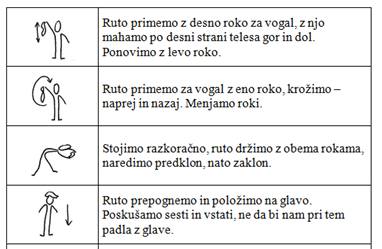 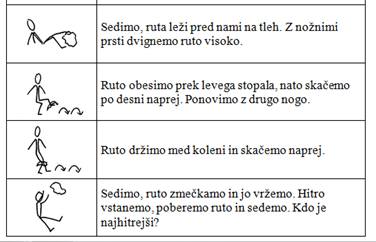 